Dobry książę Kazimierz pomagał biednym ludziom.Dlatego na obrazie namalowane ma aż trzy ręce, żeby podkreślić jak wielu osobom niósł pomoc.A teraz napisz w chmurkach przykłady jak dziecko w Twoim wieku może pomagać inny ludziom?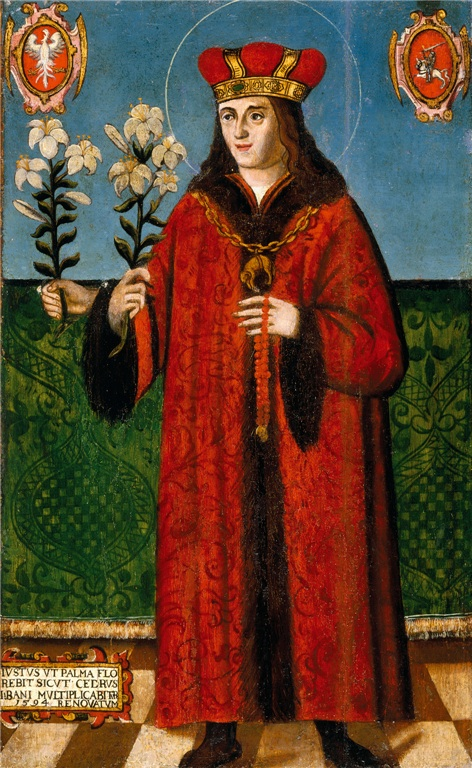 